How To Apply Guide to the Enrolment in Degree Courses for Holders of Foreign Qualifications Academic Year 2023-2024Summary 1 – Before applying Read the Procedures for entry, residency and enrolment of international students and the respective recognition of qualifications, for higher education courses in Italy for the academic year 2023-2024, available at page https://www.studiare-in-italia.it/studentistranieri/. Read the call for admission for A.Y. 2023-2024 for the chosen degree course places reserved for non-eu citizens living abroad and chinese citizens participating in the marco polo programme The list of reserved places for each degree course with reserved access is available in the notices of admission published on the Portale dello Studente at http://portalestudente.uniroma3.it/iscrizioni/ammissione-e-immatricolazione/.  Access to open-access study courses is permitted without place restrictions.Please Note	Numerus clausus degree courses provide for a compulsory, selective admission test. A ranking is therefore drawn up reserved for non-EU candidates residing abroad and applying for visas.Open-access study courses provide for a test that takes place in accordance with the call for admission for the degree course in question, but it is still possible to enrol.2 – Pre-enrolment For whom it is compulsoryONLY non-EU citizens living abroad applying for a visa. How to applyOnline through the Universitaly portal. Registration available at page	  https://www.universitaly.it/index.php/registration/firststep.When to applyIt is recommended that you read the 2023-2024 call for admission for your chosen degree course in order to submit your pre-enrolment application in good time. Please Note	Italian citizens with a foreign qualification, citizens from European Union countries wherever they reside and from non-EU countries legally residing in Italy, have unlimited access to university courses if holders of a qualification corresponding to the Italian one required, provided that it is recognised as suitable according to the independent assessment carried out by the individual higher education institution.Applicants and candidates submit their application directly to the institution of higher education chosen.3 – Entry qualifications and documents required by Roma TreIn order to confirm and complete their enrolment, all students with a foreign qualification MUST upload their entry qualifications and all required documents onto the GOMP platform and submit the originals or certified copies to the Ufficio Studenti con titolo estero e Programmi di mobilità d’Ateneo.The office is open by appointment which can be booked online via the link http://servizivocali.uniroma3.it:8099/PrenotazioneColloqui/. Failure to submit the documents does not permit to enrol. Common rulesDocumentation relating to foreign academic qualifications, as well as identity documents and details of residence permits, must be entered when registering and submitting applications for admission on the Gomp platform https://portalestudente.uniroma3.it/accedi/area-studenti/, in accordance with the instructions set out in the calls for admission published on the Student Portal at https://portalestudente.uniroma3.it/iscrizioni/ammissione-e-immatricolazione/;In order to finalise enrolment, all the required documents must subsequently be submitted in original or certified copy, together with a copy of all documentation that will be kept by the University;The access academic qualifications must be accompanied by the declaration of value issued by the Italian Diplomatic-Consular Representation competent for the territory in the State to which the qualification refers, or by the comparability and verification certificates issued by the ENIC-NARIC centres (statements of comparability and verification - CIMEA https://www.cimea.it/EN/);Unless explicitly indicated, a certified translation into Italian is not required for titles and documents issued in English, French, Spanish and Portuguese;Certificates of exams (Transcript of Records) with corresponding course syllabuses may be replaced by the Diploma Supplement, if adopted by the institution that awarded the qualification.Please NoteNon-EU citizens residing abroad and applying for a visa must upload all the documentation required in the compulsory university pre-enrolment application via the Universitaly portal, including any Italian level B2 certification required by national regulations and identity documents. Specific documents required for the admission to corsi di laurea (bachelor’s degrees, 1st cycle) and corsi di laurea magistrale e a ciclo unico (5 years integrated bachelor’s and master’s degrees, 2nd cycle)  High school diploma, with consular legalization by the Italian Embassy/Consulate abroad and official translation into Italian for other languages than those indicated in “Common rules”. Please NoteAt least 12 years of schooling are required for admission to degree courses. In the case of qualifications obtained after less than 12 years of schooling, academic certification of successful completion of all examinations must be presented in addition to the original secondary school diploma:for the first year of university studies, in the case of an 11-year local school system;for the first two academic years, in the case of a 10-year local school system.For further information, please consult the interministerial provisions at htttps://www.studiare-in-italia.it/studentistranieri/ Certificate stating the passing of the national university entrance examination, if required in the country of origin. Specific documents required for the admission to corsi di laurea magistrale (master’s degrees, 2nd  cycle)  1st cycle-Bachelor’s degree in a field compatible with that of the chosen Master’s degree course (see link to the didactic regulations in the calls for admission to degree courses), with official translation into Italian and consular legalization for other languages than those indicated in “Common rules”;Certificate issued by the competent University certifying the exams passed (Transcript of Records), as well as for each discipline, the programs (detailed description) for the achievement of the aforementioned degree, or Diploma Supplement if available. Please Note The original or a certified copy of the documentation must be submitted to the Office of Students with Foreign Qualifications for completion and confirmation of enrolment.4 – Knowledge of the Italian languageA knowledge of Italian of at least level B2 is required for enrolment on all university courses.The didactic regulations of the degree courses may require different language levels.For non-EU citizens residing abroad and applying for a visa, the ministerial regulations require a minimum level of B2 for enrolment on first-cycle and single-cycle courses (laurea and laurea magistrale a ciclo unico).Italian language test for non-eu citizens applying for visas  For whom it is compulsory The test is compulsory and selective only for non-EU citizens applying for visas. Dates and format of the test  Dates: the test will be held in June and July 2023 according to the schedule to be published in the Portale dello Studente Test format: the University adopts the CISIA TEST ITA-L2 test in the online distance mode (ITA L-2@CASA); instructions for accessing the test and for its execution will be published on the Portale dello StudentePlease Note Only those who register according to the instructions that will be provided on the Portale dello Studente can access the test. Who can be exempted from the italian language testThe cases of exemption are described in Parte III of the interministerial provisions at the following link https://www.studiare-in-italia.it/studentistranieri/.Certificates of knowledge of the Italian language, level B2 or higher, issued by the Università degli Studi Roma Tre, Università per Stranieri di Siena, Università per Stranieri di Perugia and Società Dante Alighieri, must be uploaded when submitting the application for admission (see section 3 of this Guide). 5 – Students enrolled at a university abroad who intend to continue their studies at Roma treIt is necessary to submit an application for admission to the degree course of interest and follow the provisions of the call for admission for transfer, passage and career shortening a.y. 2023-2024 to the chosen degree course, which will be published by the end of June on the Student Portal at the link http://portalestudente.uniroma3.it/iscrizioni/ammissione-e-immatricolazione/. Please Note Non-EU citizens applying for visas must first also pre-enrol in the degree course of interest. 6 – Application for degree coursesIn order to carry out all procedures, it is necessary to obtain access to online services by registering with the Student Portal from the link http://portalestudente.uniroma3.it/accedi/area-studenti/. Once registration has been completed, the system assigns login credentials (a user name and a password) called Roma3Pass, which will enable access to the reserved area of the Student Portal and to all the online services provided by the University.It is therefore necessary to follow the procedure indicated in the calls for admission published on the Student Portal at the link http://portalestudente.uniroma3.it/iscrizioni/ammissione-e-immatricolazione/.If you have technical problems accessing the Student Portal or carrying out online procedures, you can request assistance at the link https://help.uniroma3.it which can also be accessed as an external user.  The Instructions section of the Student Portal describes all main online procedures.7 – Corsi di Laurea (Bachelor’s degrees, 1st cycle) and Laurea Magistrale a Ciclo Unico (5 years Combined Bachelor’s and Master’s degrees, 2nd cycle)Entry requirementsA high school diploma is required for admission to any Bachelor's or Combined Bachelor's and Master's degree. The courses require an entrance test. All indications can be found in the calls for admission published at the link http://portalestudente.uniroma3.it/iscrizioni/ammissione-e-immatricolazione/.An English adaptation of the calls for admission will be available on the Student Portal at https://portalestudente.uniroma3.it/en/enrollment/admission/. Entrance testThe degree course may require alternatively an:Admission test: compulsory and selective, for the admission to national or local numerus clausus degree courses;Assessment test: compulsory but not selective, for open access degree courses.Please Note Admission to numerus clausus courses is subject to passing the admission test. The assessment test for open access study courses is compulsory, but not selective. Those who do not take the test are assigned additional training obligations (OFA) to be fulfilled within the first year of the degree course.The timetables and test procedures for the various types of degree courses are published in the calls for admission page at the following link: https://portalestudente.uniroma3.it/iscrizioni/ammissione-e-immatricolazione/.An English adaptation of the admission notices will be available on the Student Portal at https://portalestudente.uniroma3.it/en/enrollment/admission/. In both cases, enrolment in the degree course is subject to the issuance of a visa and confirmed only after the presentation and validation of the entry qualifications.Registration to the entrance testProcedures and deadlines are indicated in the degree course calls for admission published at the link	 http://portalestudente.uniroma3.it/iscrizioni/ammissione-e-immatricolazione/.For online procedures, please follow the instructions in the Student Portal at the link http://portalestudente.uniroma3.it/accedi/area-studenti/istruzioni/come-presentare-la-domanda-per-la-partecipazione-al-e-prove-di-ammissione-valutazione/If you need help, open a ticket at the link https://help.uniroma3.it/ (which you can also access as an external user) indicating in the subject line "PROBLEMS IN THE TEST REGISTRATION". Please NoteOn the day of the test, you must have your passport or a valid identity document with you (the same as indicated online when submitting your application). Test resultThe result of the test is available online in your reserved area. 8 – Corsi di Laurea Magistrale (Master’s degrees, 2nd cycle)Entry requirementsAdmission to any Master's degree courses requires an academic qualification equivalent to at least a Bachelor's degree and curricular requirements that are prescribed by the didactic regulations of the courses themselves. Some courses may also require an entrance test. All indications can be found in the calls for admission published at the link http://portalestudente.uniroma3.it/iscrizioni/ammissione-e-immatricolazione/.An English adaptation of the calls for admission will be available on the Student Portal at https://portalestudente.uniroma3.it/en/enrollment/admission/. ApplicationThe timetables and application procedures for are published in the calls for admission page at the following link: http://portalestudente.uniroma3.it/iscrizioni/ammissione-e-immatricolazione/.For online procedures, please follow the instructions in the Student Portal at the link http://portalestudente.uniroma3.it/accedi/area-studenti/istruzioni/immatricolazione-alla-laurea-magistrale/. Please NoteIt is MANDATORY to complete the online application for admission by uploading a PDF copy of:Final examination certificate (Transcript of Records)Detailed syllabus of exams taken These two documents may be replaced by the Diploma Supplement. If you need help, open a ticket at the link https://help.uniroma3.it/ (which you can also access as an external user) indicating in the subject line "PROBLEMS IN THE APPLICATION LM” Result of applicationThere are two possible outcomes:Ammissione sotto condizione (conditioned admission)Non ammissione (non-admission): you cannot enroll in the chosen master’s degree course.The ammissione sotto condizione (conditioned admission) occurs when:Some curriculum requirements for access are lacking and must be acquired before enrolment in the chosen master’s degree program. To do so, you can enroll in specific single courses (corsi singoli) indicated by the degree course, attend the relevant lessons and take the relevant exams. If you pass all the exams of the single courses assigned by March 2024, you can enroll in the chosen degree course by 31 March 2024. For assistance on enrolment in single courses and for enrolment under condition in the chosen master’s degree course, please contact the Ufficio Studenti con Titolo Estero.Verification of foreign academic qualification must be completed.The application result is available online in your online reserved area.9 – Enrolment in degree coursesEnrolment is subject to the issuance of a visa for study purposes for the A. Y. 2023-2024.Enrolment procedures and related deadlines are available in the calls for admission published at http://portalestudente.uniroma3.it/iscrizioni/ammissione-e-immatricolazione/.For online procedures, please follow the instructions in the Student Portal at the link http://portalestudente.uniroma3.it/accedi/area-studenti/istruzioni/come-presentare-la-domanda-per-la-partecipazione-al-e-prove-di-ammissione-valutazione/.If you need help, open a ticket at the link https://help.uniroma3.it/ (which you can also access as an external user) indicating in the subject line "PROBLEMS IN THE ENROLMENT”.Please Note Enrolment is not permitted until the documentation on entry qualifications has been submitted, and is in any case subject to the University's verification of the validity of said qualifications.The University may carry out checks at any time in the course of the student's career and take the appropriate measures if anomalies emerge regarding access qualifications. 10 – Information and useful contacts Online informationOfficial information are available ONLY on: UNIVERSITY WEBSITE: www.uniroma3.it PORTALE DELLO STUDENTE: http://portalestudente.uniroma3.it/ Relevant officesUfficio Studenti con Titolo Estero e Programmi di Mobilità d’AteneoAddress: Via Ostiense, 129Information: https://help.uniroma3.it Online and in-presence Front office by appointment:http://servizivocali.uniroma3.it:8099/PrenotazioneColloqui/ To find out how to access the Front-Office Service and all other contact details, see https://portalestudente.uniroma3.it/chi-siamo/area-studenti/Piazza Telematica d’Ateneo Website: http://host.uniroma3.it/laboratori/piazzatelematica/Centro Linguistico d’Ateneo (CLA)Website: http://www.cla.uniroma3.it/ Ufficio Studenti con disabilità e DSAE-mail: ufficio.disabili@uniroma3.itWebsite: https://www.uniroma3.it/ateneo/uffici/ufficio-studenti-disabilita-dsa/11 – University email boxAfter enrolment in Roma Tre, a free of charge email address (nom.cognome@stud.uniroma3.it) is automatically assigned. To access the email box, use the username and password obtained after registration at the online services.You must ALWAYS use this email to communicate with Roma Tre offices, because they do not reply to personal addresses.  Instructions for activating the e-mail address are available on the Portale dello Studente at page http://portalestudente.uniroma3.it/accedi/area-studenti/istruzioni/mail/12 – University feesAll tax rules are contained in the Regolamento Tasse (Tax Regulations) published on the Portale dello Studente. Fees are calculated on the basis of the ISEE value. It is necessary to present the ISEE University Benefits declaration within the deadlines indicated in the Fees Regulation. At the time of enrolment, you must authorise the university to acquire the declaration from the INPS database. Failure to submit the declaration will result in automatic classification in the maximum bracket.Please NoteForeign students not resident in Italy or with income produced abroad, whose family unit includes persons not in possession of a tax code issued by the Italian Revenue Agency, must submit the ISEE declaration at the structures indicated by the university on the Student Portal at the link http://portalestudente.uniroma3.it/tasse/presentazione-isee/. The ISEE declaration must also be submitted in the same way by EU and non-EU students with income produced abroad who have been awarded a DiscoLazio grant.13 - Scholarships, accommodation, canteen and other servicesEvery year, the regional body for the right to study and the promotion of knowledge, DiSCo Lazio, offers a number of competitive services, in particular scholarships, accommodation, international mobility grants and degree awards. The call for applications is published each year on the DiSCo Lazio website http://www.laziodisco.it/.In addition to the competition services, DiSCo Lazio provides the canteen service and other general services, all of which are described on its website.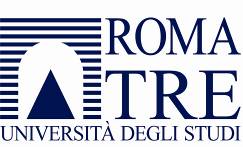 Direzione 7Area StudentiUfficio Studenti con titolo estero e Programmi di mobilità d’Ateneo 